Bastelangebot am 1. AdventwochenendeFreitag	30.11.2018 	ab 13 Uhr 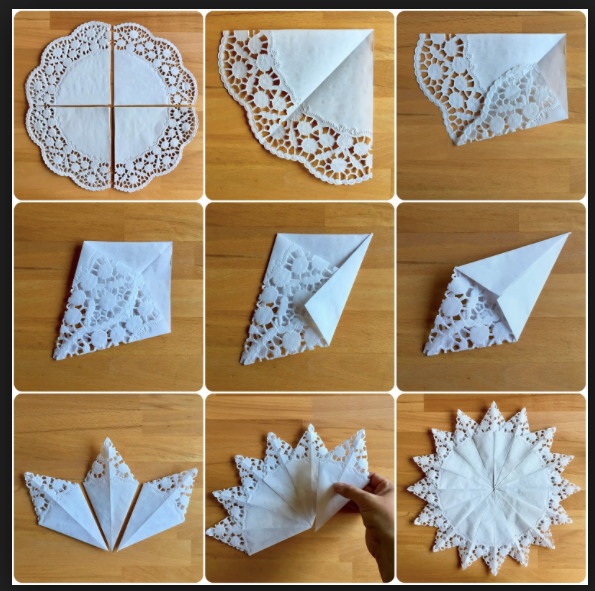 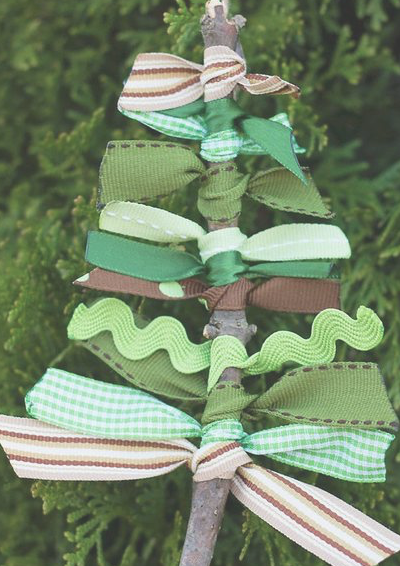 Samstag 	01.12.2018	ab 10 Uhrkleinere Kinder		Schleifenbaum	 				größere Kinder		Stern aus Tortenspitzen PapierBastelangebot am 2. Adventwochenende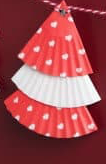 Freitag 	07.12.2018 	ab 13 Uhr Samstag 	08.12.2018	ab 10 Uhrkleinere Kinder		Faltbäumchen aus Muffinförmchen (Papier)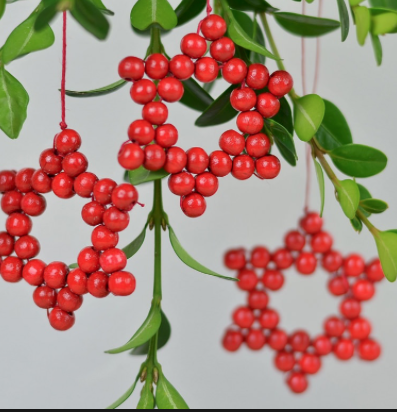 größere Kinder		PerlensterneBastelangebot am 3. AdventwochenendeFreitag 	14.12.2018 	ab 13 Uhr 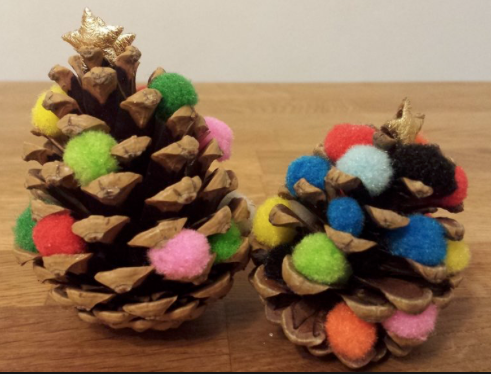 Samstag 	15.12.2018	ab 10 Uhrkleinere Kinder		Tannenwichtel					größere Kinder		Weihnachtskarten mit Klebeband verziehrt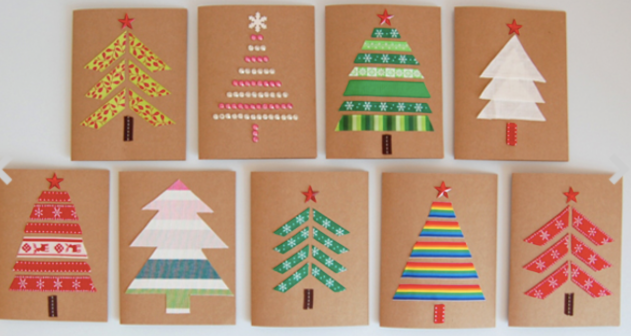 Bastelangebot am 4. AdventwochenendeFreitags 	21.12.2018 	ab 13 Uhr Samstags 	22.12.2018	ab 10 Uhr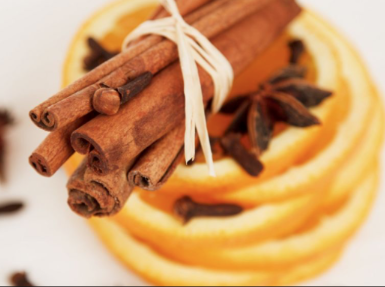 kleinere Kinder		Orangenschalenaufhänger				größere Kinder		Federengel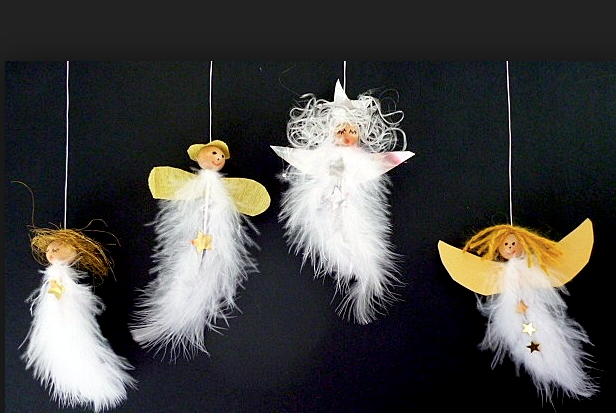 